УКРАЇНАЧЕРНІГІВСЬКА  МІСЬКА  РАДАВИКОНАВЧИЙ  КОМІТЕТ. Чернігів, вул. Магістратська, 7_______________________________________тел 77-48-08ПРОТОКОЛ № 41			засідання виконавчого комітету міської радим. Чернігів						Розпочато засідання о 09.00                                                                                   Закінчено засідання о 09.40                                                                                                 13 грудня  2018 рокуЗаступник міського голови						О. А. ЛомакоСекретар міської ради 							М. П. Черненок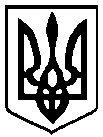                                                 Брали участь у засіданні:                                                Брали участь у засіданні:                                                Брали участь у засіданні:Головує:Головує:Черненок М. П.Черненок М. П.секретар міської ради Члени виконавчого комітету міської ради:Атрощенко О. А.Атрощенко О. А.заступник міського голови Козир О. І.Козир О. І.головний архітектор проектів приватного підприємства «АРДІ КА» Ломако О. А.Ломако О. А.заступник міського голови (питання порядку денного №№ 1 – 4, 8 - 25 )Фесенко С. І. Фесенко С. І. заступник міського голови – керуючий справами виконкому Хоніч О. П.Хоніч О. П.заступник міського голови Черненко А. В.Черненко А. В.заступник міського голови Відсутні члени виконавчого комітетуміської ради:Атрошенко В. А. Атрошенко В. А. міський голова Власенко Ю. Д.Власенко Ю. Д.представник міської організації Всеукраїнського об’єднання"Батьківщина" Запрошені на засідання виконавчого комітету міської ради:Богуш С. М.Богуш С. М.- заступник начальника управління квартирного обліку та приватизації житлового фонду міської ради (12, 13)Вовк П. І.Вовк П. І.- заступник директора КП «Чернігівводоканал» міської ради (10, 11)Гліб Т. Л.Гліб Т. Л.- начальник загального відділу міської ради  (1 – 32) Журавльова Ю. Ю.Журавльова Ю. Ю.- начальник відділу управління економічного розвитку міста міської ради  (44, 45)Калюжний С. С.Калюжний С. С.- начальник управління архітектури та містобудування міської ради (28, 29)Козир В. О.Козир В. О.- депутат міської ради (16)Куц Я. В.Куц Я. В.- начальник управління житлово-комунального господарства міської ради (4 - 6)Лазаренко С. М.Лазаренко С. М.- начальник організаційного відділу міської ради (1 - 32)Лисенко О. Ю.Лисенко О. Ю.- начальник фінансового управління міської ради (1- 32)Миколаєнко Р. С.Миколаєнко Р. С.- начальник юридичного відділу міської ради (1 – 32)Мороз М. М.Мороз М. М.- юрисконсульт КП «АТП-2528» міської ради (8, 9)Морський В. І.Морський В. І.- начальник КП «Новозаводське»міської ради (25, 26)Подорван А. Ф.Подорван А. Ф.- начальник прес-служби міської ради (39)Сікач Н. М.Сікач Н. М.- заступник начальника управління транспорту, транспортної інфраструктури та зв’язку міської ради (17 - 22)Щевчук О. І.Щевчук О. І.- начальник управління культури та туризму міської ради (24)Відповідно до Закону України «Про запобігання корупції» ніхто з членів виконавчого комітету міської ради не повідомив про реальний або потенційний конфлікт інтересівВідповідно до Закону України «Про запобігання корупції» ніхто з членів виконавчого комітету міської ради не повідомив про реальний або потенційний конфлікт інтересівВідповідно до Закону України «Про запобігання корупції» ніхто з членів виконавчого комітету міської ради не повідомив про реальний або потенційний конфлікт інтересів1. СЛУХАЛИ:	Про погодження змін та доповнень до Комплексної цільової Програми розвитку житлово-комунального господарства міста Чернігова на 2017-2020 рокиПро погодження змін та доповнень до Комплексної цільової Програми розвитку житлово-комунального господарства міста Чернігова на 2017-2020 рокиДоповідав:                                  Куц Я. В.Виступив:                                    Черненок М. П.Доповідав:                                  Куц Я. В.Виступив:                                    Черненок М. П.ГОЛОСУВАЛИ:"ЗА" – одноголосно"ЗА" – одноголосноВИРІШИЛИ:Рішення № 623 додаєтьсяРішення № 623 додається2. СЛУХАЛИ:	Про погодження внесення змін до Програми поліпшення екологічного стану міста Чернігова на 2018-2020 рокиПро погодження внесення змін до Програми поліпшення екологічного стану міста Чернігова на 2018-2020 рокиДоповідав:                                  Куц Я. В.Виступив:                                    Черненок М. П.Доповідав:                                  Куц Я. В.Виступив:                                    Черненок М. П.ГОЛОСУВАЛИ:"ЗА" – одноголосно"ЗА" – одноголосноВИРІШИЛИ:Рішення № 624 додаєтьсяРішення № 624 додається3. СЛУХАЛИ: Про затвердження переліку будинків для проведення конкурсуПро затвердження переліку будинків для проведення конкурсуДоповідав:                                  Куц Я. В.Виступили:                                Ломако О. А.                                                     Черненок М. П.Доповідав:                                  Куц Я. В.Виступили:                                Ломако О. А.                                                     Черненок М. П.ГОЛОСУВАЛИ:"ЗА" – одноголосно"ЗА" – одноголосноВИРІШИЛИ:Рішення № 625 додаєтьсяРішення № 625 додається4. СЛУХАЛИ:Про внесення змін і доповнень до рішення виконавчого комітету міської ради від 18 січня 2018 року № 18«Про затвердження переліків об’єктів житлово-комунального господарства, інших об’єктів інфраструктури та природоохоронних заходів на 2018 рік, що фінансуються за рахунок коштів міського бюджету міста ЧерніговаПро внесення змін і доповнень до рішення виконавчого комітету міської ради від 18 січня 2018 року № 18«Про затвердження переліків об’єктів житлово-комунального господарства, інших об’єктів інфраструктури та природоохоронних заходів на 2018 рік, що фінансуються за рахунок коштів міського бюджету міста ЧерніговаДоповідав:                                  Куц Я. В.Виступив:                                    Черненок М. П.Доповідав:                                  Куц Я. В.Виступив:                                    Черненок М. П.ГОЛОСУВАЛИ:"ЗА" – одноголосно"ЗА" – одноголосноВИРІШИЛИ:Рішення № 626 додаєтьсяРішення № 626 додається5. СЛУХАЛИ:Про надання згоди на передачу транспортного засобуПро надання згоди на передачу транспортного засобуДоповідав:                                  Мороз М. М.Виступив:                                    Черненок М. П.Доповідав:                                  Мороз М. М.Виступив:                                    Черненок М. П.ГОЛОСУВАЛИ:"ЗА" – одноголосно"ЗА" – одноголосноВИРІШИЛИ:Рішення № 627 додаєтьсяРішення № 627 додається6. СЛУХАЛИ:Про надання згоди на списання майнаПро надання згоди на списання майнаДоповідав:                                  Мороз М. М.Виступили:                                Фесенко С. І.                                                    Атрощенко О. А.                                                     Черненок М. П.Доповідав:                                  Мороз М. М.Виступили:                                Фесенко С. І.                                                    Атрощенко О. А.                                                     Черненок М. П.ГОЛОСУВАЛИ:"ЗА" – одноголосно"ЗА" – одноголосноВИРІШИЛИ:Рішення № 628 додаєтьсяРішення № 628 додається7. СЛУХАЛИ:Про зняття з бухгалтерського обліку комунального підприємства «Новозаводське» Чернігівської міської ради будинку № 11 по провулку ВокзальномуПро зняття з бухгалтерського обліку комунального підприємства «Новозаводське» Чернігівської міської ради будинку № 11 по провулку ВокзальномуДоповідав:                                  Морський В. І.Виступив:                                    Черненок М. П.Доповідав:                                  Морський В. І.Виступив:                                    Черненок М. П.ГОЛОСУВАЛИ:"ЗА" – одноголосно"ЗА" – одноголосноВИРІШИЛИ:Рішення № 629 додаєтьсяРішення № 629 додається8. СЛУХАЛИ:Про затвердження  Статуту комунального підприємства «Чернігівводоканал» Чернігівської міської ради у новій редакціїПро затвердження  Статуту комунального підприємства «Чернігівводоканал» Чернігівської міської ради у новій редакціїДоповідав:                                  Вовк П. І.Виступив:                                    Черненок М. П.Доповідав:                                  Вовк П. І.Виступив:                                    Черненок М. П.ГОЛОСУВАЛИ:"ЗА" – одноголосно"ЗА" – одноголосноВИРІШИЛИ:Рішення № 630 додаєтьсяРішення № 630 додається9. СЛУХАЛИ:Про розгляд клопотання щодо зміни статусу службового житлаПро розгляд клопотання щодо зміни статусу службового житлаДоповідала:                                Богуш С. М.Виступили:                                Миколаєнко Р. С.                                                    Атрощенко О. А.                                                    Ломако О. А.                                                     Черненок М. П.Доповідала:                                Богуш С. М.Виступили:                                Миколаєнко Р. С.                                                    Атрощенко О. А.                                                    Ломако О. А.                                                     Черненок М. П.ГОЛОСУВАЛИ:"ЗА" – одноголосно"ЗА" – одноголосноВИРІШИЛИ:Рішення № 631 додаєтьсяРішення № 631 додається10. СЛУХАЛИ:Про внесення змін до рішення виконавчого комітету міської ради від 18 грудня 2017 року № 580 «Про встановлення граничних норм споживання енергоносіїв»Про внесення змін до рішення виконавчого комітету міської ради від 18 грудня 2017 року № 580 «Про встановлення граничних норм споживання енергоносіїв»Доповідала:                                Журавльова Ю. Ю.Виступив:                                    Черненок М. П.Доповідала:                                Журавльова Ю. Ю.Виступив:                                    Черненок М. П.ГОЛОСУВАЛИ:"ЗА" – одноголосно"ЗА" – одноголосноВИРІШИЛИ:Рішення № 632 додаєтьсяРішення № 632 додається11. СЛУХАЛИ:Про встановлення граничних норм споживання енергоносіївПро встановлення граничних норм споживання енергоносіївДоповідала:                                Журавльова Ю. Ю.Виступив:                                    Черненок М. П.Доповідала:                                Журавльова Ю. Ю.Виступив:                                    Черненок М. П.ГОЛОСУВАЛИ:"ЗА" – одноголосно"ЗА" – одноголосноВИРІШИЛИ:Рішення № 633 додаєтьсяРішення № 633 додається12. СЛУХАЛИ:Про компенсацію за участь у виставково-ярмарковому заході за рахунок коштів міського бюджетуПро компенсацію за участь у виставково-ярмарковому заході за рахунок коштів міського бюджетуДоповідала:                                Журавльова Ю. Ю.Виступив:                                    Черненок М. П.Доповідала:                                Журавльова Ю. Ю.Виступив:                                    Черненок М. П.ГОЛОСУВАЛИ:"ЗА" – одноголосно"ЗА" – одноголосноВИРІШИЛИ:Рішення № 634 додаєтьсяРішення № 634 додається13. СЛУХАЛИ:Про встановлення режимів роботи об’єктів торгівлі, закладів ресторанного господарства та сфери послуг у нічний часПро встановлення режимів роботи об’єктів торгівлі, закладів ресторанного господарства та сфери послуг у нічний часДоповідала:                                Журавльова Ю. Ю.Виступили:                                Хоніч О. П.                                                    Козир О. І.                                                     Черненок М. П.Доповідала:                                Журавльова Ю. Ю.Виступили:                                Хоніч О. П.                                                    Козир О. І.                                                     Черненок М. П.ГОЛОСУВАЛИ:"ЗА" – одноголосно"ЗА" – одноголосноВИРІШИЛИ:Рішення № 635 додаєтьсяРішення № 635 додається14. СЛУХАЛИ:Про надання згоди на списання основних засобівПро надання згоди на списання основних засобівДоповідав:                                   Шевчук О. І.Виступив:                                   Черненок М. П.Доповідав:                                   Шевчук О. І.Виступив:                                   Черненок М. П.ГОЛОСУВАЛИ:"ЗА" – одноголосно"ЗА" – одноголосноВИРІШИЛИ:Рішення № 636 додаєтьсяРішення № 636 додається15. СЛУХАЛИ:Про внесення доповнень до рішення виконавчого комітету міської ради від 7 червня 2018 року № 251 «Про затвердження Правил користування міським електричним транспортом в м. Чернігові»Про внесення доповнень до рішення виконавчого комітету міської ради від 7 червня 2018 року № 251 «Про затвердження Правил користування міським електричним транспортом в м. Чернігові»Доповідала:                                Сікач Н. М.Виступили:                                Хоніч О. П.                                                    Ломако О. А.                                                     Черненок М. П.Доповідала:                                Сікач Н. М.Виступили:                                Хоніч О. П.                                                    Ломако О. А.                                                     Черненок М. П.ГОЛОСУВАЛИ:"ЗА" – одноголосно"ЗА" – одноголосноВИРІШИЛИ:Рішення № 637 додаєтьсяРішення № 637 додається16. СЛУХАЛИ:Про вартість проїзду у міському пасажирському автомобільному транспортіПро вартість проїзду у міському пасажирському автомобільному транспортіДоповідала:                                Сікач Н. М.Виступили:                                Фесенко С. І.                                                    Козир В. О.                                                    Ломако О. А.                                                    Хоніч О. П.                                                     Черненок М. П.Доповідала:                                Сікач Н. М.Виступили:                                Фесенко С. І.                                                    Козир В. О.                                                    Ломако О. А.                                                    Хоніч О. П.                                                     Черненок М. П.ГОЛОСУВАЛИ:"ЗА" – одноголосно"ЗА" – одноголосноВИРІШИЛИ:Рішення № 638 додаєтьсяРішення № 638 додається17. СЛУХАЛИ:Про внесення доповнення до Плану діяльності виконавчого комітету Чернігівської міської ради з підготовки проектів регуляторних актів на 2019 рікПро внесення доповнення до Плану діяльності виконавчого комітету Чернігівської міської ради з підготовки проектів регуляторних актів на 2019 рікДоповідав:                                  Миколаєнко Р. С.Виступив:                                    Черненок М. П.Доповідав:                                  Миколаєнко Р. С.Виступив:                                    Черненок М. П.ГОЛОСУВАЛИ:"ЗА" – одноголосно"ЗА" – одноголосноВИРІШИЛИ:Рішення № 639 додаєтьсяРішення № 639 додається18. СЛУХАЛИ:Про орієнтовний план роботи виконавчого комітету міської ради на 2019 рікПро орієнтовний план роботи виконавчого комітету міської ради на 2019 рікДоповідав:                                  Лазаренко С. М.Виступив:                                    Черненок М. П.Доповідав:                                  Лазаренко С. М.Виступив:                                    Черненок М. П.ГОЛОСУВАЛИ:"ЗА" – одноголосно"ЗА" – одноголосноВИРІШИЛИ:Рішення № 640  додаєтьсяРішення № 640  додається19. СЛУХАЛИ:Про затвердження та надання містобудівних умов і обмежень забудови земельних ділянокПро затвердження та надання містобудівних умов і обмежень забудови земельних ділянокДоповідав:                                  Калюжний С. С.Виступив:                                    Черненок М. П.Доповідав:                                  Калюжний С. С.Виступив:                                    Черненок М. П.ГОЛОСУВАЛИ:"ЗА" – одноголосно"ЗА" – одноголосноВИРІШИЛИ:Рішення № 641 додаєтьсяРішення № 641 додається20. СЛУХАЛИ:Про присвоєння та зміну поштових адрес об'єктам нерухомого майнаПро присвоєння та зміну поштових адрес об'єктам нерухомого майнаДоповідав:                                  Калюжний С. С.Виступили:                                Атрощенко О. А.                                                     Черненок М. П.Доповідав:                                  Калюжний С. С.Виступили:                                Атрощенко О. А.                                                     Черненок М. П.ГОЛОСУВАЛИ:"ЗА" – одноголосно"ЗА" – одноголосноВИРІШИЛИ:Рішення № 642 додаєтьсяРішення № 642 додається21. СЛУХАЛИ:Про пайову участь (внесок) замовників (інвесторів) у створенні і розвитку інженерно-транспортної та соціальної інфраструктури міста ЧерніговаПро пайову участь (внесок) замовників (інвесторів) у створенні і розвитку інженерно-транспортної та соціальної інфраструктури міста ЧерніговаДоповідав:                                  Калюжний С. С.Виступили:                                Атрощенко О. А.                                                     Черненок М. П.Доповідав:                                  Калюжний С. С.Виступили:                                Атрощенко О. А.                                                     Черненок М. П.ГОЛОСУВАЛИ:"ЗА" – одноголосно"ЗА" – одноголосноВИРІШИЛИ:Рішення № 643 додаєтьсяРішення № 643 додається22. СЛУХАЛИ:Про погодження внесення змін до Порядку переведення дачних і садових будинків, що відповідають державним будівельним нормам, у жилі будинки у м. ЧерніговіПро погодження внесення змін до Порядку переведення дачних і садових будинків, що відповідають державним будівельним нормам, у жилі будинки у м. ЧерніговіДоповідав:                                  Калюжний С. С.Виступили:                                Атрощенко О. А.                                                     Черненок М. П.Доповідав:                                  Калюжний С. С.Виступили:                                Атрощенко О. А.                                                     Черненок М. П.ГОЛОСУВАЛИ:"ЗА" – одноголосно"ЗА" – одноголосноВИРІШИЛИ:Рішення № 644 додаєтьсяРішення № 644 додається23. СЛУХАЛИ:Про надання матеріальної допомогиПро надання матеріальної допомогиДоповідала:                                Лисенко О. Ю.Виступили:                                Фесенко С. І.                                                     Черненок М. П.Доповідала:                                Лисенко О. Ю.Виступили:                                Фесенко С. І.                                                     Черненок М. П.ГОЛОСУВАЛИ:"ЗА" – одноголосно"ЗА" – одноголосноВИРІШИЛИ:Рішення № 645 додаєтьсяРішення № 645 додається24. СЛУХАЛИ:Про розпорядження, видані з 6 до 13 грудня 2018 року включно Про розпорядження, видані з 6 до 13 грудня 2018 року включно Протокольно:Взяти до відома, що з 6 до 13 грудня 2018 року            включно видано розпорядження міського голови                 № 320 – р – № 328 - рПротокольно:Взяти до відома, що з 6 до 13 грудня 2018 року            включно видано розпорядження міського голови                 № 320 – р – № 328 - р25. СЛУХАЛИ:Про порядок денний наступного засідання виконавчого комітету міської ради Про порядок денний наступного засідання виконавчого комітету міської ради ВИРІШИЛИ:На наступному засіданні виконавчого комітету міської ради розглянути поточні питанняНа наступному засіданні виконавчого комітету міської ради розглянути поточні питання